Criminology & Criminal Justice Studies are the sociology-based study of crime and the criminal justice system.Graduate, Professional, &Law School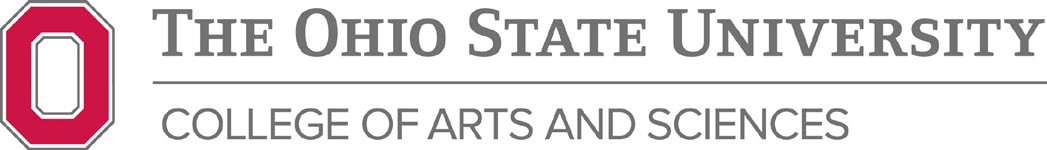 Declaration of Major:Completion of Sociology 1101 or 1102 is a required program prerequisite.To officially declare Criminology & Criminal Justice Studies as your major, you must meet with an advisor in the Sociology DepartmentStructure of the Major: 13 Courses / 39 Credit hoursRequired Courses:SOC 3410 or H3410	CriminologySOC 3488	Introduction to Sociological Theory SOC 3487 or H3487	Research Methods in Sociology* SOC 3549	Statistics in Sociology*The required courses provide the building blocks for the sociological understanding of crime. In these courses you will:understand and practice research methods (3487),analyze statistical data (3549),gain understanding of the nature and causes of crime (3410), andapply sociological theory to contemporary society (3488).Experiential Learning Requirement:Enrollment in any of the options requires permission of the department. Meet with an advisor to plan this portion of your major. Complete a minimum of 3 credit hours from the following:SOC 2211S: Corrections: An Ohio Prison Education Exchange Program CourseSOC 3191: Internship Program in Sociology and Criminology (3 hrs minimum; Graded S/U) SOC 3798.03: Genocide and Its Aftermath in Rwanda (3 hrs; summer term education abroad) SOC 4000S: Social Science Business Collaborative: A Service Learning ApproachSOC 4462: Advanced Social Stratification (4 hrs)SOC 4998: Undergraduate Research in Sociology (3 hrs minimum; Graded S/U)SOC H4999.02/4999.02: Senior Honors/Non-Honors Thesis (4 hrs minimum; Graded S/U)* Embedded Literacies:There is an expectation that students will have experiences throughout their education in the major that develop their competencies in three key areas—data analysis, advanced writing, and technology.Data Analysis: fulfilled with SOC 3549 Statistics in SociologyAdvanced Writing: fulfilled with SOC 3487 Research Methods in SociologyTechnology: fulfilled with SOC 3302 Technology and Global Society (can be selected as an elective course in the major)DEPARTMENT OF SOCIOLOGY	2Elective Courses:The eight remaining courses must be chosen from the list of Criminology courses on the next page.At least four of the eight must be chosen from the 4000-5000 level.Course choices should be made in consultation with a departmental academic advisor. Courses that are listed for the major program cannot also be used to meet General Education Foundation requirements.Elective Course ListMajor Guidelines:A grade of C- or above is required for all major courses.A Cumulative Major GPA of 2.00 is required.Major courses cannot be taken Pass/Fail. Transfer students must complete at least half of their major course work at Ohio State. DEPARTMENT OF SOCIOLOGY	3Criminology vs. Criminal Justice:While there are a variety of disciplines which study crime, criminals, and criminal justice, three are especially visible and important. They are sociology, criminology, and criminal justice. While these three disciplines share a common substantive focus and at the undergraduate level could lead to similar career paths, they also differ in important ways. These differences are clearest on the graduate level but readily apparent on the undergraduate level as well.Sociology treats crime, criminals, and criminal justice as one of many behavioral and institutional scholarly arenas of interest to sociologists. Along with education, health care, work and occupations, race and gender, to name a few, sociologists study crime, criminals, and criminal justice as one way of better understanding the institutions humans create and the recurrent patterns of behavior they nourish and sustain. Crime, criminals, and criminal justice are no more, or less, important than these other areas of sociological research and teaching and sociologists do not regularly consider the policy or administrative implications of their research.Criminology treats crime, criminals, and criminal justice as central substantive concerns. Except as other scholarly areas illuminate crime, criminals, and criminal justice such as educational levels or linkages with the world of work, criminologists do not regularly teach or do research in areas other than crime, criminals, and criminal justice. In addition, criminologists also pay more attention to policy and administrative issues than do sociologists. On average, however, criminologists share an abiding interest with sociologists in understanding rather than direct action.Criminal justice is the newest of the three disciplines and clearly the most focused. It evidences singular interests in crime, criminals, and criminal justice and it is rare indeed when professors and scholars trained in criminal justice teach or do research in other disciplines than crime, criminals, and criminal justice. Moreover, criminal justice scholars are far more likely to consider the policy and administrative implications of their teaching and research and far more likely to offer both undergraduate and graduate training to their students in policy and administration.The Department of Sociology at The Ohio State University offers undergraduate majors in Sociology and in Criminology and Criminal Justice Studies. The latter training is very clearly sociological because the courses are professed by scholars trained in sociology. As such, the focus is understanding crime, criminals, and criminal justice and, except in passing, little attention is given to policy or administrative implications.Undergraduate Advising Department of Sociology(614) 292-1175; (614) 292-1227 FAXwww.sociology.osu.edu/ug/ 141 Townshend Hall - 1885 Neil Ave MallColumbus, OH 43210DEPARTMENT OF SOCIOLOGY	4SOC 2202Social Problems and Public PolicySOC 4000S/ESocial Science Business Collaborative: ASOC 2209Introduction to Criminal JusticeService Learning ApproachSOC 2210Sociological Aspects of DevianceSOC 4100Criminal InvestigationsSOC 2211SCorrections: An Ohio Prison EducationSOC 4462Advanced Social StratificationExchange Course (off campus location)SOC 4505Capital Punishment in the U.S.SOC 2290Sociology of Death & DyingSOC 4506Drugs and SocietySOC 2309Introduction to Law and SocietySOC 4507The Criminal Justice SystemSOC 2310Sociology of GangsSOC 4508ViolenceSOC 2345The Social Structure of AmericanSOC 4509Sociology of LawSocietySOC 4510Gender, Crime, and the Legal SystemSOC 2367.02Urban Social ProblemsSOC 4511Juvenile DelinquencySOC 2370Social Psychology in SociologicalSOC 4591SBuilding Community Capacity: APerspectiveService Learning ApproachSOC 2310Sociology of GangsSOC 4610Sociology of Deviant BehaviorSOC 2380Intersectionalities and CrimeSOC 4611Jails, Prisons, and CommunitySOC 2463Social Stratification: Race, Class, &CorrectionsGenderSOC 4615Control and Prevention of Crime andSOC 3200Sociology of ImmigrationDelinquencySOC 3302Technology and Global Society*SOC 4635Gender and SocietySOC 3306Sociology of PovertySOC 4655Sociology of SportSOC 3315Sociology of TerrorismSOC 5525Global CriminologySOC 3380Race in SocietySOC 5605Sociology of SexualitySOC 3430Sociology of the FamilySOC 5925Offender Decision Making and PrisonerSOC 3434Child and SocietyReentrySOC 3460Environmental JusticeSOC 5950Evidence Based Practice in Criminal